ПЛАН И РАСПОРЕД ПРЕДАВАЊАП1, П2, ...., П15 – Предавање прво, Предавање друго, ..., Предавање петнаесто, Ч - ЧасоваПЛАН ВЈЕЖБИВ1, В2, ...., В15 – Вјежба прва, Вјежба друга, ..., Вјежба петнаеста, ТВ – Теоријска вјежба, ПВ – Практична вјежбаРАСПОРЕД ВЈЕЖБИГ1, Г2, Г3, Г4 – Група прва, Група друга, Група трећа, Група четврта, Ч – ЧасоваПРЕДМЕТНИ НАСТАВНИК:	    Доц. др Милијана Буха, с.р.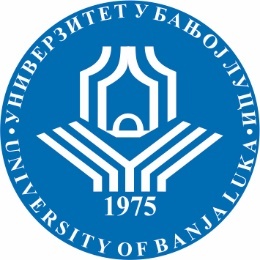 УНИВЕРЗИТЕТ У БАЊОЈ ЛУЦИФАКУЛТЕТ БЕЗБЈЕДНОСНИХ НАУКАБезбједност и криминалистика 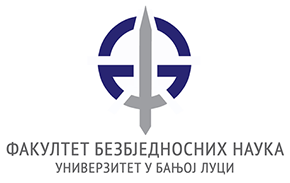 Школска годинаПредметШифра предметаСтудијски програмЦиклус студијаГодина студијаСеместарБрој студенатаБрој група за вјежбе2019/2020.Кривично правоОБК16КРПБезбјeдност и криминалистикаПрви IIIII2СедмицаПредавањеТематска јединицаДанДатумВријемеМјесто одржавањаЧНаставникIП1-Појам кривичног права,кривичног закона икривичног законoдавства;-Кривично право и другеправне дисциплине;-Начела кривичног права;-Извори кривичног права;-Тумачење кривичног права;-Важење кривичногзаконодавства.Петак04.10.2019.08,15-12,00Учионица 1304Доц. др Милијана БухаIIП2-Кривично дејло (Општипојам и елементи опшегпојма кривичног дјела);- Биће и елементи бићакривичног дјела.Петак11.10.2019.08,15-12,00Учионица 1304Доц. др Милијана БухаIIIП3-Основи искључењапостојања кривичног дјела;-Стадијуми остварења кривичног дјела.Петак18.10.2019.08,15-12,00Учионица 1304Доц. др Милијана БухаIVП4-Кривична одговорност;-Стицај кривичних дјела;-Стварна и правна заблуда.Петак25.10.2019.08,15-12,00Учионица 1304Доц. др Милијана БухаVП5-Кривичне санкције (појам,врсте и општа сврха);- Казне.Петак01.11.2019.08,15-12,00Учионица 1304Доц. др Милијана БухаVIП6-Условни отпуст;- Одмеравање казне;- Ослобођење од казне;- Ублажавање казне;-Урачунавање притвора ираније казне.Петак08.11.2019.08,15-12,00Учионица 1304Доц. др Милијана БухаVIIП7-Стицај кривичних дјела.Петак15.11.2019.08,15-12,00Учионица 1304Доц. др Милијана БухаVIIIП8-Алтернативне кривичнесанкције.Петак22.11.2019.08,15-12,00Учионица 1304Доц. др Милијана БухаIXП9-Мјере безбједности.Петак29.11.2019.08,15-12,00Учионица 1304Доц. др Милијана БухаXП10-Одузимање имовинскекористи прибављенекривичним дјелом.Петак06.12.2019.08,15-12,00Учионица 1304Доц. др Милијана БухаXIП11-Кривичноправни положајмалољетних извршилацакривичних дјела.Петак13.12.2019.08,15-12,00Учионица 1304Доц. др Милијана БухаXIIП12- Правне последице осуде;- Рехабилитација;- Застарјелост;- Амнестија;- Помиловање.Петак20.12.2019.08,15-12,00Учионица 1304Доц. др Милијана БухаXIIIП13-Појам, значај и функцијапосебног дијела кривичногправа;-Кривична дјела противуставног уређења  ибезбједности РС.Петак27.12.2019.08,15-12,00Учионица 1304Доц. др Милијана БухаXIVП14-Кривична дјела противимoвине;-Кривична дјела протв живота    и тијела.Петак10.01.2020.08,15-12,00Учионица 1304Доц. др Милијана БухаXVП15-Кривична дјела противјавног реда и мира;-Кривична дјела противбезбједности јавногсаобраћаја.Петак17.01.2020.08,15-12,00Учионица 1304Доц. др Милијана БухаСедмицаВјежбаТип вјежбеТематска јединицаIВ1ТВ-Појам кривичног права,    кривичног закона и    кривичног законoдавства, кривично право и друге правне дисциплине, начела кривичног права, извори кривичног права, тумачење кривичног права, важење кривичног  законодавства.IIВ2ТВ-Кривично дјело (општи појам и елементи опшег појма кривичног дјела),  биће и елементи бића  кривичног дјела.IIIВ3ТВ-Основи искључења  постојања кривичног дјела, стадијуми остварења кривичног дјела.IVВ4ТВ-Кривична одговорност, стицај кривичних дјела, стварна и правна заблуда.VВ5ТВ-Кривичне санкције (појам,  врсте и општа сврха),  казне.VIВ6ТВ-Условни отпуст,  одмеравање казне,  ослобођење од казне,  ублажавање казне, урачунавање притвора.VIIВ7ТВ-Стицај кривичних дјела.VIIIВ8ТВ-Алтернативне кривичне санкције.IXВ9ТВМјере безбједности.XВ10ТВ-Одузимање имовинске користи прибављене   кривичним дјелом. XIВ11ТВ-Кривичноправни положај малољетних извршилаца  кривичних дјела.XIIВ12ТВ- Правне последице осуде,  рехабилитација,  застарјелост,  амнестија,  помиловање.XIIIВ13ТВ-Појам, значај и функција   посебног дијела кривичног   права, кривична дјела против   уставног уређења  и   безбједности РС.XIVВ14ТВ-Кривична дјела против имoвине, кривична дјела против живота и тијела.XVВ15ТВ-Кривична дјела против јавног реда и мира, кривична дјела против безбједности јавног    саобраћаја.ГрупаДанВријемеМјесто одржавањаЧСарадникГ1Сриједа 12,15-14,001302Виши асистент мр Драгана ВасиљевићГ2Четвртак12,15-14,001302Виши асистент мр Драгана Васиљевић